Programação  Semanal 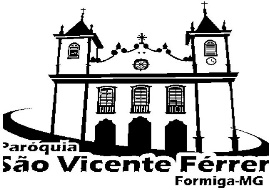   13/11/2021 a 19/11/2021 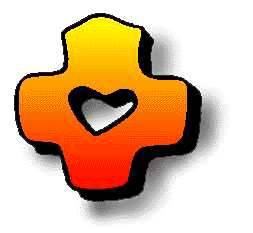 Paróquia São Vicente Férrer – Diocese de Luz                       Programação  Semanal   13/11/2021 a 19/11/2021 Paróquia São Vicente Férrer – Diocese de Luz                       Programação  Semanal   13/11/2021 a 19/11/2021 Paróquia São Vicente Férrer – Diocese de Luz                       Programação  Semanal   13/11/2021 a 19/11/2021 Paróquia São Vicente Férrer – Diocese de Luz                       Programação  Semanal   13/11/2021 a 19/11/2021 Paróquia São Vicente Férrer – Diocese de Luz                       Dia 13/11LocalHorárioCelebranteExpedienteSábadoMatriz	07h00Pe. FelipePe. EvertonSábadoBatizado09h30Pe. FelipePe. EvertonSábadoCasamento 16h00Pe. JefersonPe. EvertonSábadoCasamento17h00Pe. FelipePe. EvertonSábadoSanto Antônio19h00Pe. Pedro PauloPe. EvertonSábadoMatriz19h00Pe. EvertonPe. EvertonSábadoSanta Luzia19h00Pe. JefersonPe. EvertonSábadoCasamento 20h15Pe. EvertonPe. EvertonSábadoCasamento21h00Pe. Pedro PauloPe. EvertonDia 14/11LocalHorárioCelebranteDomingoMatriz07h00Pe. JefersonDomingoMatriz- 1ª Eucaristia09h30Pe. FelipeDomingoBaiões10h00Pe. Pedro PauloDomingoParóquia Sagrada Familia – Córrego Fundo (Peregrinação)10h00Pe. EvertonDomingoMatriz 16h00Pe. JairDomingoRosário17h00Pe. FelipeDomingoMatriz18h00Pe. Pedro PauloDomingoDivina Misericórdia – Nossa Senhora de Lourdes18h00Pe. EvertonDomingoMatriz19h30Pe. EvertonDomingoSanto Expedito19h30Pe. FelipeDia 15/11LocalHorárioCelebranteExpedienteSegundaMatriz06h50Pe. FelipeSegundaMatriz19h00Pe. Pedro PauloDia 16/11LocalHorárioCelebranteExpedienteTerçaMatriz07h00Pe. Felipe    Pe. FelipeTerçaEntrevista Nulidade14h00Pe. EvertonTerçaMatriz 16h00Pe. Pedro Paulo TerçaMatriz 19h00Pe. EvertonDia 17/11LocalHorárioCelebranteQuartaMatriz07h00Pe. Pedro PauloPe. Pedro Paulo QuartaMatriz16h00Pe. AguinaldoQuartaMatriz – Formatura Ed. Física19h00Pe. EvertonQuartaSanta Luzia- Missa Catequética19h30Pe. Pedro PauloDia 18/11LocalHorárioCelebranteQuintaMatriz07h00Pe. EvertonPe. EvertonQuintaMatriz16h00Pe. AguinaldoQuintaMatriz19h00Pe. Pedro PauloQuintaMatriz- Juventude21h00Pe. EvertonDia 19/11LocalHorárioCelebranteSextaMatriz 	07h00Pe. EvertonReuniãoSextaMatriz16h00Pe. FelipePe. EvertonSextaMatriz- Louvor a Mãe Rainha/ missa votiva São José19h00Pe. FelipeSextaSanto Expedito-Missa Catéquetica 19h00Pe. Pedro PauloSextaCasamento 20h30Pe. Everton 